הנחיות לפרוטוקול ניסוי עבור וועדה אתית מחלקתית.Name of Research Project: Research Protocol:The research protocol should contain a full description of the project stages that pertain to the experimental method and all interaction with the human subjects. If the project contains a series of experiments, describe the variations; also include description of type and number of subjects and subject recruitment method. If this type of protocol is one commonly used and/or if a similar protocol and methods have been used and published in the literature, please add references indicating so. Please do not submit the complete project proposal that was submitted to the funding agency, the protocol should be maximum 2 pages long.פרוטוקול ניסוי – דוגמה לטופסמטרת המחקר כולו:  בחינת השפעת מטרתו של ניסוי זה: כלי המדידה: הניסוי יתבצע במעבדת XXX באוניברסיטת בן-גוריון. במעבדה זו XXX. הציוד בו יעשה שימוש הינו XXX.במהלך הניסוי ינוטרו XXX.הניסוי יכלול XXX נבדקים שיתבקשו לבצע XXX כפי שמוסבר בטופס ההסבר לנבדק המצורף.  פרוטוקול הניסוי כולל: XXX(רצוי לצרף תרשים). דוגמה למהלך ונוהל הניסוי:  המשתתפים בניסוי יתנסו במערכת אדם אחד בכל פעם (רק הנסיין ומבצעת הניסוי נמצאים במעבדה בעת הניסוי). כל נסיין יתנסה בממשק המציג סט תמונות  כשמטרתו היא לזהות נכונה בזמן קצוב את המטרות על גבי כל תמונה כל נסיין יתנסה במערכת ידנית לחלוטין שבה עליו מוטלת כל האחריות לסימון נכון של מטרות, ובמערכת תומכת החלטה, שבה הוא בשיתוף המלצות/החלטות הממשק אחראי לסימון נכון. שתי הווריאציות יוצגו למשתמש בזו אחר זו לאחר קבלת מס' דקות למנוחה (על מנת לא להשפיע על תוצאות הניסוי שנועד לנטר עומס וויזואלי), כאשר סדר הופעת הווריאציות (ידני מלא/מערכת תומכת החלטה) ייקבע באופן אקראי על מנת שהמסקנות מהניסוי יהיו גורפות ובלתי תלויות בסדר בו התנסה המשתתף במערכת. בכל ווריאצייה של המערכת יקבלו הנבדקים 5 דק' של התנסות.דוגמה לתרשים - 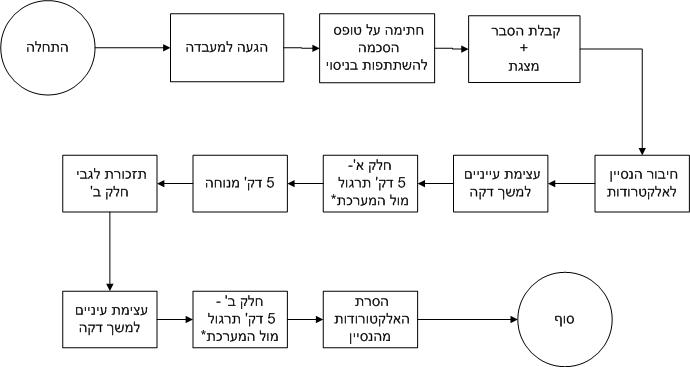 